هو الله-  ای جوبندۀ حق زنهار امتحان...عبدالبهآء عباساصلی فارسی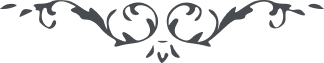 لوح رقم (99) – من آثار حضرت عبدالبهاء – مکاتیب عبد البهاء، جلد 8، صفحه 76هو اللهای جوبندۀ حق زنهار امتحان منما زیرا کفه میزان تحمل این ثقل اعظم ندارد و زنجیر و حبل متین گسیخته شود ترازو را خورد و ریز نماید میزان خلق مانند خردل است امتحان حق بمثابه جبل خردل تحمل جبل نتواند البته مضمحل گردد اما انشآء الله تو گوش هوشت باز است و بنشانه و اشاره البته بمقصودت پی میبری دقت نما سخت است ولی قدرت حق سهل و آسان نماید امید وطید است ولی در پنجه تقدیر مفوض آینده جو پاینده خواه زیبندۀ باش جوینده گرد و علیک التحیة و الثنآء (ع ع)